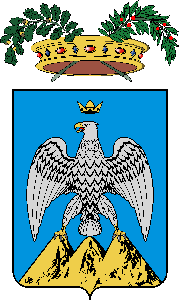 AMMINISTRAZIONE PROVINCIALE DELL’AQUILAProt. n. del 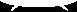 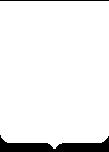 Al Sig………………….OGGETTO: AUTORIZZAZIONE DEL DIRIGENTE DELLA STRUTTURA DI ASSEGNAZIONE ALL’ASSUNZIONE DI INCARICO ESTERNO.Il sottoscritto Dirigente del Settore ..................................................................... della Provincia dell’Aquila, vista la richiesta di autorizzazione per espletare un incarico esterno a questo Ente presentata dal sig......................................................................; vista la normativa in materia di incarichi, in particolare l’art. 53 del D.Lgs 165/2001 con le modifiche apportate dalla recente Legge n. 190 del 6 novembre 2012 ed il Regolamento per la disciplina degli incarichi extra istituzionali del personale dipendente della Provincia dell’Aquila adottato dal Presidente con Decreto n. 102 del 22/06/2016; atteso che:non sussistono cause d’incompatibilità di diritto o di fatto o situazioni, anche potenziali, di conflitto di interessi con l’attività istituzionale svolta dal /dalla citato/a dipendente; non sussistono esigenze organizzative tali da impedire il rilascio dell’autorizzazione richiesta; tenuto conto delle esigenze del servizio e dell’impegno richiesto per l’ incarico conferito; fatto presente che dall’arricchimento professionale del dipendente interessato riveniente dall’espletamento di tale incarico possono derivare vantaggi a favore di questa Amministrazione; tenuto conto che nulla osta allo svolgimento dell’incarico da parte del suddetto dipendente; AUTORIZZAil su citato dipendente ad espletare l’incarico per cui è stata richiesta la presente autorizzazione.Data, ....................................                                                              (firma del Dirigente) 